Hernando Soccer Club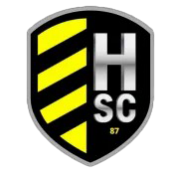 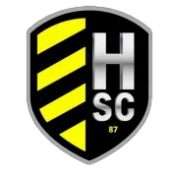 Coach / Assistant Coach Code of Conduct and Commitment1.	I understand I must attend all mandatory league meetings and coaches clinics.2.	Be willing to learn the game of soccer and how to teach young people the proper way to play the game.3.	Be willing to participate in all League functions, example: Fund Raisers, Picture Day, Awards and Clinics.4.	Be willing to help with field maintenance as needed, example: lining fields, goal placement and lights.5.	I understand that as a coach we are responsible for the field being cleaned up after each of our games.6.	Be willing to spend time necessary with your team at practice and games.7.	Be willing to handle the administrative requirements of the team, example: obtaining accurate rosters, addresses, telephone numbers, medical release forms, League registration forms, fund raiser forms and monies and team concession responsibility.8.	Be willing to maintain and teach players and parents, fair play, sportsmanship, team play and respect for the opponents and umpires.9.	Be responsible for proper safe use of all equipment and Hernando Soccer Club’s  property.10.	Be willing to work with all League personnel.11.	Be willing to learn and abide by the Youth Soccer rules and regulations, Hernando Soccer Club rules, and the ground rules of the field on which you are playing.12.	I understand that the use of foul or abusive language of any form, use of alcoholic beverages and the use of any tobacco products is not an acceptable example for young people while officially representing Youth Soccer and the Hernando Soccer Club. Any use of tobacco or alcohol products, includes being intoxicated, during a game or practices by coaches, or the use of foul or abusive language and you are subject to ejection from the game and or suspension with possible additional action taken by the board of directors. This will be strictly enforced!13.	I give Hernando Soccer Club permission for the required background check.14.	I understand all that I have read of the commitments above, and understand that if I violate the above commitments I am subject to suspension from the league, or dismissal from the league pending the board of directors’ approval of dismissal.COACH NAME:___________________________________TEAM:___________________________COACH SIGNATURE: _____________________________________ AGE GROUP:_____________DATE: ___________________________LEAGUE OFFICIAL WITNESS: ______________________________DATE________________